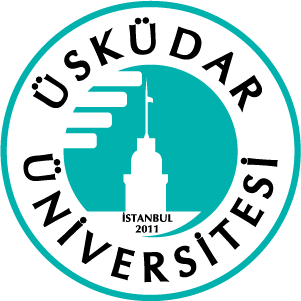 T.C. ÜSKÜDAR ÜNİVERSİTESİ TIP FAKÜLTESİDÖNEM IVANESTEZİYOLOJİ VE REANİMASYON STAJ REHBERİDÖNEM-IV ANESTEZİYOLOJİ VE REANİMASYON STAJI1. DÖNEM-IV ANESTEZİYOLOJİ VE REANİMASYON STAJI VE SÜRESİ: Üsküdar Üniversitesi Tıp Fakültesi'nin dördüncü sınıf öğrencileri için düzenlenen anesteziyoloji ve reanimasyon stajı, tıbbi uygulamaların kritik alanlarına odaklanarak derinlemesine bir anlayış kazandırmayı amaçlamaktadır. Bu staj dönemi, öğrencilere anestezi süreçlerini, anestezi ilaçlarının kullanımını, hastaların anestezi öncesi değerlendirilmesini ve anestezi sırasındaki yönetimini öğrenmelerini hedefler. Aynı zamanda yoğun bakımın temel prensiplerini, hastaların takibini ve acil durum yönetimini anlamalarını sağlamayı amaçlar. Öğrencilere hastaların anestezi ve yoğun bakım süreçlerini takip etme, güvenliğini sağlama ve gerektiğinde müdahale etme becerilerini kazandırmayı hedefleyen bu staj, klinik deneyimi teorik bilgiyle birleştirerek öğrencilerin tıbbi pratiklerde güvenli ve etkili bir şekilde çalışmalarını desteklemektedir.Üsküdar Üniversitesi Tıp Fakültesi'nin dördüncü sınıf öğrencileri için düzenlenen anesteziyoloji ve reanimasyon Stajı, anestezi prensipleri, kritik hasta bakımı, yoğun bakım ve reanimasyon gibi alanların temel konularını içermektedir. Bu staj, öğrencilere anestezi uygulamalarının temel ilkelerini anlamayı amaçlarken aynı zamanda kritik hasta durumlarının yönetimi ve yoğun bakım süreçlerinin anlaşılmasına odaklanmaktadır. Anesteziyoloji ve reanimasyon stajı, öğrencilere bu alanlardaki gerekli bilgi ve becerileri kazandırmayı hedefleyerek, tıbbi pratiğe hazırlık sürecine destek sağlamayı amaçlamaktadır.Anesteziyoloji ve reanimasyon stajı 2 haftadır2. DÖNEM-IV ANESTEZİYOLOJİ VE REANİMASYON STAJI ÖĞRENME HEDEFLERİ1.	Anestezi Prensipleri ve Uygulamaları:•	Anestezi tekniklerinin temel prensiplerini anlama ve çeşitli yöntemleri öğrenme.•	Hastaların anestezi öncesi, anestezi sırası ve sonrası bakımını kavrama.2.	Kritik Hasta Bakımı ve Yoğun Bakım:•	Yoğun bakımın temel ilkelerini anlama ve kritik hastaların yönetimine dair bilgi edinme.•	Hastaların stabilizasyonu, solunum desteği ve sıvı dengesini sağlama yeteneğini kazanma.3.	Reanimasyon Süreçleri ve Acil Durum Müdahalesi:•	Acil durumların tanımlarını yapma ve reanimasyon protokollerini öğrenme.•	Kalp durması, solunum durması gibi acil durumlara etkili müdahale yetisi kazanma.4.	Hasta Güvenliği ve İlgili Etik İlkeler:•	Hastaların güvenliğini sağlama prensiplerini öğrenme.•	Etik kurallara saygı göstererek hasta mahremiyetini koruma yeteneğini geliştirme.5.	Ekip İşbirliği ve İletişim:•	Sağlık ekibi içinde etkili iletişim ve işbirliği kurabilme yetisi kazanma.•	Hastaların bakımında diğer sağlık profesyonelleriyle koordinasyon içinde çalışabilme yeteneğini geliştirme.6.	İlaç Yönetimi ve Monitörizasyon:•	Anestezi ilaçlarının kullanımını anlama ve doz ayarlaması yapma yeteneği kazanma.•	Hastaların vital parametrelerini izleme ve monitörizasyon yetkinliğini geliştirme.7.	Acil Durum Senaryolarının Değerlendirilmesi:•	Ani komplikasyonlar ve acil durumlar karşısında nasıl hareket edileceğini öğrenme.•	Öngörülmeyen acil durumlar için hızlı ve etkili çözüm stratejileri geliştirme yetisi kazanma.8.	Hasta Eğitimi ve Bilgilendirme:•	Hastalara anestezi ve reanimasyon süreçleri hakkında bilgi verme ve hastaları rahatlatma becerisi geliştirme.•	Hasta yakınlarına gerekli bilgileri aktarma yeteneğini kazanma.9.	Klinik Durumları Değerlendirme:•	Hastaların klinik durumlarını analiz etme ve doğru anestezi planları oluşturma yetisi kazanma.•	Farklı hastalık senaryolarına uygun tedavi stratejilerini geliştirme yeteneğini geliştirme.3. STAJYERİN GÖREVLERİ:Temel ANESTEZİYOLOJİ VE REANİMASYON Bilgi ve Becerilerin Geliştirilmesi:• Staj dönemi, öğrencilerin ANESTEZİYOLOJİ VE REANİMASYON görüntüleme tekniklerini ve temel prensiplerini anlamalarını amaçlar.• Farklı görüntüleme yöntemlerini ayırt edebilme ve temel radyolojik terimleri anlayabilme yetkinliği kazandırmayı hedefler.• Teorik derslere aktif katılım, ANESTEZİYOLOJİ VE REANİMASYON alanındaki bilgi ve deneyimi artırmada önemli bir rol oynar.Hasta Görüntülerinin Yorumlanması:• Radyolojik görüntüleri analiz etme becerisini geliştirmeyi amaçlar.• Hastaların radyolojik sonuçlarını anlayabilme, olası patolojileri tahmin etme yeteneğini destekler.Hasta İletişimi ve İmaj Raporlaması:• Radyolojik sonuçları hastalar ve diğer sağlık personeli ile etkili bir şekilde paylaşma yeteneğini geliştirmeyi hedefler.• Radyolojik raporları hazırlama ve kayıt tutma becerisini destekler.Radyasyon Güvenliği ve Kalite Kontrolü:• Radyasyon güvenliği prensiplerini öğrenme ve hastaların ve personelin korunmasını anlama amacını taşır.• Radyolojik cihazların kalite kontrolünün önemini kavramayı hedefler.Klinik İlişki ve İmaj Değerlendirmesi:• Hastaların tıbbi hikayesini, semptomlarını ve klinik verilerini radyolojik bulgularla bağlantılandırma yeteneğini desteklemeyi amaçlar.• İmajların doğru ve etkili bir şekilde hastanın durumunu değerlendirmek için kullanılmasını teşvik eder.Ekip İşbirliği ve Raporlama:• Radyoloji ekibiyle etkili iletişim kurma ve işbirliği yapma yeteneğini geliştirmeyi hedefler.• Radyolojik raporları diğer sağlık profesyonelleri ile paylaşma becerisini destekler.Kritik Değerlendirme ve Karar Vermek:• Hastaların radyolojik görüntülerini değerlendirerek uygun tedavi veya yönlendirme kararları alabilme yeteneğini geliştirmeyi amaçlar.• Kritik durumlar ve acil durumlar için hızlı ve etkili kararlar verebilme yetisini destekler.Sürekli Öğrenme ve Güncellemeler:• Tıp alanındaki gelişmeleri takip etme isteği ve yeteneğini desteklemeyi amaçlar.• Yeni radyolojik teknikler ve ilerlemeler hakkında bilgi edinme ve uygulama yeteneğini destekler.4. DÖNEM-IV ANESTEZİYOLOJİ VE REANİMASYON STAJININ ÖĞRENME ÇIKTILARI Anesteziyoloji ve reanimasyon stajını tamamlayan öğrenciler, aşağıdaki yetkinlikleri kazanmış olmalıdır:1. Temel anesteziyoloji ve reanimasyon ilkeleri:   - Anesteziyoloji ve reanimasyon alanındaki temel kavramları anlamak.   - Hasta güvenliği ve anestezi prensipleri hakkında bilgi edinmek.   - Kritik hasta bakımı ve yoğun bakımın temel prensiplerini kavramak.2. Hasta değerlendirmesi ve hazırlığı:Hastaların anesteziye uygunluğunu değerlendirmeyi öğrenmek.Anestezi öncesi hastaların fiziksel durumunu değerlendirme becerisi kazanmak.Anestezi protokollerini hazırlama ve uygulama yeteneği geliştirmek.3. Anestezi yönetimi:Farklı anestezi yöntemlerini anlamak.Anestezi ilaçlarının kullanımını ve dozajlarını kavramak.Anestezi sürecini izleme ve yönetme becerisi kazanmak.4. Ameliyat sürecinde işbirliği:Cerrahi ekip ile etkili iletişim kurma yeteneğini geliştirmek.Cerrahi ekiple uyumlu çalışarak hasta bakımına katkıda bulunmak.5. Acil durum yönetimi ve reanimasyon:Acil durumlarda etkili müdahale yeteneğini kazanmak.Temel reanimasyon prensiplerini öğrenmek.6. Postoperatif bakım ve izlem:Ameliyat sonrası hastaların takibini yapmayı öğrenmek.Postoperatif komplikasyonları tanıma ve yönetme yetkinliği kazanmak.7. Etik ve hasta iletişimi:Hasta mahremiyeti ve etik prensipleri anlamak.Hastalar ve hasta yakınlarıyla etkili iletişim kurma becerisini geliştirmek.8. İleri teknoloji ve ekipmanların kullanımı:Anestezi cihazlarının ve ileri teknoloji ürünlerinin kullanımını kavramak.Teknolojik araçları etkili bir şekilde kullanarak hasta bakımına katkı sağlamak.9. Klinik düşünme ve karar vermek:Hasta durumunu analiz ederek uygun anestezi planları oluşturmayı öğrenmek.Acil durum ve kritik anlarda etkili kararlar alabilme yeteneği kazanmak.10. Sürekli öğrenme ve güncelleme:Anesteziyoloji ve reanimasyon alanındaki gelişmeleri takip etme isteği kazanmak.Yeni teknikleri ve yöntemleri öğrenerek kendini sürekli olarak güncellemek.5. DÖNEM-IV ANESTEZİYOLOJİ VE REANİMASYON STAJI PROGRAMINDAKİ DERSLERDE VE UYGULAMALARDA ÖĞRENME-ÖĞRETME YÖNTEMLERİ Teorik dersler: Staj yeterliliklerine ulaşma amacı doğrultusunda, öğrencilerin gerekli bilgileri anlama ve içselleştirme sürecini desteklemek üzere katıldığı dersler, temel kuramsal bilginin paylaşıldığı ve tartışıldığı kritik platformlardır. Aşağıda staj programının seyri sunulmuştur:Klinikte Bağımsız Öğrenme: 	Haftalık program dahilinde, öğrencilerin Anesteziyoloji ve Reanimasyon Kliniği gibi öğrenme ortamlarında sunulan fırsatları en etkin şekilde değerlendirebilmeleri amacıyla, bağımsız öğrenme saatleri özel olarak ayrılmıştır.6. DÖNEM-IV ANESTEZİYOLOJİ VE REANİMASYON STAJI EĞİTİM ORTAMLARISağlık Yerleşkesinde derslikler, konferans salonlarıNP Hastanesi Radyoloji Kliniği7. DÖNEM-IV ANESTEZİYOLOJİ VE REANİMASYON ÇEKİRDEK HASTALIKLARI/KLİNİK PROBLEMLER VE HEDEFLENEN ÖĞRENME DÜZEYLERİÖğrenme DüzeyleriÇekirdek Hastalıklar/Klinik Problemler ve Hedeflenen Öğrenme DüzeyleriTemel Hekimlik Uygulamaları Öğrenme DüzeyiTemel Hekimlik Uygulamaları8. DÖNEM-IV ANESTEZİYOLOJİ VE REANİMASYON STAJI ÖLÇME VE DEĞERLENDİRMEStaj sonu ölçme değerlendirme yöntemleri ve bunların staj geçme notuna katkısı şu şekildedir: 1. Sözlü ve/veya yazılı OSCE sınavı: En az iki öğretim üyesinden oluşan jüriler, staj süresi boyunca öğrencilerin teorik derslerde elde ettiği bilgileri içeren öğrenme hedeflerini kapsayan bir sözlü ve/veya yazılı OSCE sınavı düzenler. Bu sınav, öğrencilerin performansını değerlendirmek amacıyla yapılan bir değerlendirme aracıdır. Sınav sonuçlarına göre elde edilen puanlar, staj notunun tamamını oluşturur.9. DÖNEM-IV ANESTEZİYOLOJİ VE REANİMASYON STAJI GERİ BİLDİRİMAnesteziyoloji ve Reanimasyon stajının sona erdiği son cuma günü, sınavın tamamlanmasının ardından öğrencilerden anonim yazılı geri bildirim istenir. Bu aşamada, staj deneyiminde yaşanan olumlu ve olumsuz noktalar, öğretim üyelerinin performansı ve derslerin etkililiği gibi konularda öğrencilerin değerlendirmeleri toplanır.Tıp Fakültesi Mezunları Birinci Basamak Sağlık Hizmeti SunumundaTıp Fakültesi Mezunları Birinci Basamak Sağlık Hizmeti SunumundaAAcil durumu tanımlayarak ilk tedavisini yapabilmeli, gerektiğinde uzmana yönlendirebilmeli.ÖnTAcil olmayan durumlarda Ön tanı koyarak gerekli ön işlemleri yapıp uzmana yönlendirebilmeliTTanı koyabilmeli ve tedavi hakkında bilgi sahibi olmalı, gerekli ön işlemleri yaparak, uzmana yönlendirebilmeliTTTanı koyabilmeli, tedavi edebilmeliİUzun süreli takip (izlem) ve kontrolünü yapabilmeliKKorunma önlemlerini (birincil, ikincil ve üçüncül korunmadan uygun olan/olanları) uygulayabilmeliHastalıklar/Klinik ProblemlerÖğrenme Düzeyiİlaç yan etkileriT-A-K-İSıvı ve elektrolit bozukluklarıT-A-KDehidratasyonTT-A-KDonmalarASepsisAŞokAYabancı cisim ilişkili problemlerT-A-KKan ve ürünleri transfüzyon komplikasyonlarıT-AAnafilaksiA-KAsit-baz denge bozukluklarıADekompresyon hastalıklarıAKardiyopulmoner arrestASolunum yetmezliğiATravma ve yaralanmalarAHipoglisemiAAlerjik reaksiyonTT-ADekompresyon hastalığıAMekanik bel ağrısıTT-KErişkin temel yaşam desteğiÖnT-TT-AErişkin İleri yaşam desteğiÖnT-TTPediatrik temel yaşam desteğiÖnT-TTPediatrik ileri yaşam desteğiÖnT-TTAkut ve kronik ağrıT-A-K-İAkut ve kronik ağrıda tedavi yaklaşımlarıT-AEndotrakeal entübasyon ve havayolu yönetimiT-AMalign hipertermiT-ABeyin ölümüÖnT-AÖğrenme DüzeyiAçıklama1Uygulamanın nasıl yapıldığını bilir ve sonuçlarını hasta ve/veya yakınlarına açıklar.2Acil bir durumda kılavuz/yönergeye uygun biçimde uygulamayı yapar3Karmaşık olmayan, sık görülen, durumlarda/olgularda uygulamayı yapar4Karmaşık durumlar/olgular da dahil uygulamayı yapar  ANESTEZİYOLOJİ VE REANİMASYON Stajı Temel Hekimlik UygulamalarıÖğrenme DüzeyiÖykü AlmaÖykü AlmaGenel ve soruna yönelik öykü alabilme3Genel ve soruna yönelik fizik muayeneGenel ve soruna yönelik fizik muayeneGenel durum ve vital bulguların değerlendirilmesi4Bilinç değerlendirme4Solunum sistemi muayenesi4Kayıt tutma, raporlama ve bildirimKayıt tutma, raporlama ve bildirimAydınlatma ve onam alabilme4Hasta dosyası hazırlayabilme3Epikriz hazırlayabilme4Labaratuvar testleri ve ilgili diğer işlemlerLabaratuvar testleri ve ilgili diğer işlemlerLaboratuvar inceleme için istek formunu doldurabilme3Kan gazı analizi yapabilmeli4Tarama ve tanısal amaçlı inceleme sonuçlarını yorumlayabilme3Girişimsel ve girişimsel olmayan uygulamalarGirişimsel ve girişimsel olmayan uygulamalarAirway uygulayabilme3Balon maske kullanımı4El yıkama4Glasgow koma skalasının değerlendirilmesi4Hava yolundaki yabancı cismi çıkarmaya yönelik ilk yardım yapabilme3Arteriyel kan gazı alabilme2Damar yolu açabilme3Temel yaşam desteği uygulayabilme4İleri yaşam desteği sağlayabilme3Defibrilasyon uygulayabilme4Kan basıncı ölçümü yapabilme4Kan transfüzyonu yapabilme3Entübasyon yapabilme3IM, IV, SC, ID enjeksiyon yapabilme4Uygulanacak ilaçları doğru şekilde hazırlayabilme4Nazogastrik sonda uygulayabilme1Oksijen ve nebul-inhaler tedavisi uygulayabilme1Pulse oksimetri uygulayabilme ve değerlendirebilme4Bilimsel araştırma ilke ve uygulamalarıBilimsel araştırma ilke ve uygulamalarıGüncel literatür bilgisine ulaşabilme ve eleştirel gözle okuyabilme2Klinik karar verme sürecinde kanıta dayalı tıp ilkelerini uygulayabilme2